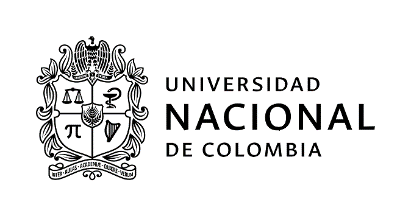 SOLICITUD PARA PARTICIPAR EN EL PROCESO DE SELECCIÓN DE ESTUDIANTE AUXILIAR PARA DEPENDENCIAS ADMINISTRATIVASPara participar en esta convocatoria certifico que actualmente y a la fecha no soy Monitor ni Becario de la Universidad Nacional de ColombiaEstoy interesado en participar en la convocatoria para la Dependencia o Proyecto: ______________________________________________________________________________________________Código convocatoria: ______________Nombres y apellidos: _______________________________________________________________Cédula: ______________________________Teléfono: _____________________________Correo electrónico institucional: ______________________________________________________Soy Estudiante de la Carrera: _________________________________________________________Facultad: _________________________		Sede: ____________________________Actualmente curso el ________semestre		PBM: ______________Mi promedio académico es de: ______		Pagué por concepto de matrícula: _____________Cursé línea de profundización:  SI (    )      NO (      )        Cuál(es)?:_______________________________________________________________________________________________________________Carga Académica: (Asignaturas registradas): ____________________________________________Disponibilidad Horaria (total horas): _______________Conocimientos en el área de sistemas (software, lenguajes, herramientas): ____________________________________________________________________________________________________________________________________________________________________________________________________________________________________________________________________________________________________________________________________________________Conocimiento de otros idiomas que habla, lee y escribe de forma Regular, Bien o Muy Bien:Puedo aportar a la Universidad las siguientes competencias personales, académicas y administrativas:1._______________________________________________________________________________2._______________________________________________________________________________3._______________________________________________________________________________4._______________________________________________________________________________5._______________________________________________________________________________6._______________________________________________________________________________7._________________________________________________________________________________________________________________					______________Firma										FechaNOTA: La Universidad anulará la presente solicitud en caso de no ser verídica la información académicaNúmero de Convocatoria3535Fecha de diligenciamientoFecha de diligenciamientoFecha de diligenciamientoFecha de diligenciamiento1102022022Nombre de la convocatoria, proyecto o Proceso INTERVENTORÍA TÉCNICA INTEGRAL AL CONTRATO PARA MANTENIMIENTOS PREVENTIVOS, PREDICTIVOS, CORRECTIVOS, Y SUPERVISIÓN A LA OPERACIÓN DEL TELEFÉRICO DE SAN SEBASTIÁN DE PALMITAS - TERMINALES DE TRANSPORTE DE MEDELLIN SA - 31215INTERVENTORÍA TÉCNICA INTEGRAL AL CONTRATO PARA MANTENIMIENTOS PREVENTIVOS, PREDICTIVOS, CORRECTIVOS, Y SUPERVISIÓN A LA OPERACIÓN DEL TELEFÉRICO DE SAN SEBASTIÁN DE PALMITAS - TERMINALES DE TRANSPORTE DE MEDELLIN SA - 31215INTERVENTORÍA TÉCNICA INTEGRAL AL CONTRATO PARA MANTENIMIENTOS PREVENTIVOS, PREDICTIVOS, CORRECTIVOS, Y SUPERVISIÓN A LA OPERACIÓN DEL TELEFÉRICO DE SAN SEBASTIÁN DE PALMITAS - TERMINALES DE TRANSPORTE DE MEDELLIN SA - 31215INTERVENTORÍA TÉCNICA INTEGRAL AL CONTRATO PARA MANTENIMIENTOS PREVENTIVOS, PREDICTIVOS, CORRECTIVOS, Y SUPERVISIÓN A LA OPERACIÓN DEL TELEFÉRICO DE SAN SEBASTIÁN DE PALMITAS - TERMINALES DE TRANSPORTE DE MEDELLIN SA - 31215INTERVENTORÍA TÉCNICA INTEGRAL AL CONTRATO PARA MANTENIMIENTOS PREVENTIVOS, PREDICTIVOS, CORRECTIVOS, Y SUPERVISIÓN A LA OPERACIÓN DEL TELEFÉRICO DE SAN SEBASTIÁN DE PALMITAS - TERMINALES DE TRANSPORTE DE MEDELLIN SA - 31215INTERVENTORÍA TÉCNICA INTEGRAL AL CONTRATO PARA MANTENIMIENTOS PREVENTIVOS, PREDICTIVOS, CORRECTIVOS, Y SUPERVISIÓN A LA OPERACIÓN DEL TELEFÉRICO DE SAN SEBASTIÁN DE PALMITAS - TERMINALES DE TRANSPORTE DE MEDELLIN SA - 31215INTERVENTORÍA TÉCNICA INTEGRAL AL CONTRATO PARA MANTENIMIENTOS PREVENTIVOS, PREDICTIVOS, CORRECTIVOS, Y SUPERVISIÓN A LA OPERACIÓN DEL TELEFÉRICO DE SAN SEBASTIÁN DE PALMITAS - TERMINALES DE TRANSPORTE DE MEDELLIN SA - 31215INTERVENTORÍA TÉCNICA INTEGRAL AL CONTRATO PARA MANTENIMIENTOS PREVENTIVOS, PREDICTIVOS, CORRECTIVOS, Y SUPERVISIÓN A LA OPERACIÓN DEL TELEFÉRICO DE SAN SEBASTIÁN DE PALMITAS - TERMINALES DE TRANSPORTE DE MEDELLIN SA - 31215INTERVENTORÍA TÉCNICA INTEGRAL AL CONTRATO PARA MANTENIMIENTOS PREVENTIVOS, PREDICTIVOS, CORRECTIVOS, Y SUPERVISIÓN A LA OPERACIÓN DEL TELEFÉRICO DE SAN SEBASTIÁN DE PALMITAS - TERMINALES DE TRANSPORTE DE MEDELLIN SA - 31215INTERVENTORÍA TÉCNICA INTEGRAL AL CONTRATO PARA MANTENIMIENTOS PREVENTIVOS, PREDICTIVOS, CORRECTIVOS, Y SUPERVISIÓN A LA OPERACIÓN DEL TELEFÉRICO DE SAN SEBASTIÁN DE PALMITAS - TERMINALES DE TRANSPORTE DE MEDELLIN SA - 31215Nombre de la dependencia Departamento de Ingeniería MecánicaDepartamento de Ingeniería MecánicaDepartamento de Ingeniería MecánicaDepartamento de Ingeniería MecánicaDepartamento de Ingeniería MecánicaDepartamento de Ingeniería MecánicaDepartamento de Ingeniería MecánicaDepartamento de Ingeniería MecánicaDepartamento de Ingeniería MecánicaDepartamento de Ingeniería MecánicaNombre del área (Opcional)Tipo de estudiantePregrado   Pregrado   Pregrado   Pregrado   Posgrado    Posgrado    Posgrado    Posgrado    Posgrado    Posgrado    Tipo de convocatoriaTipo de convocatoriaApoyoAcadémicoApoyo a proyectos investigación o extensiónApoyo a proyectos investigación o extensiónGestiónAdministrativaGestiónAdministrativaBienestar universitarioBienestar universitarioBienestar universitarioOtroOtroRequisitos generales(Acuerdo CSU 211/2015 Art. 2)a. Tener la calidad de estudiante de pregrado o postgrado de la Universidad Nacional de Colombia. b. Tener un Promedio Aritmético Ponderado Acumulado - P.A.P.A. igual o superior a 3.5 para estudiantes de pregrado, e igual o superior a 4.0 para estudiantes de postgrado. c. No ostentar la calidad de monitor o becario de la Universidad Nacional de Colombia. Parágrafo. Para los estudiantes de postgrado que se encuentren debidamente matriculados en primer semestre de un programa de postgrado cumplir una de las siguientes condiciones, de acuerdo con el tipo de admisión, así: 1. Admisión regular, haber obtenido un promedio de calificación que se encuentre dentro de la franja del 30% más alto en el examen de admisión al postgrado correspondiente. 2. Haber sido admitido por admisión automática, según el artículo 57, literal c, del Acuerdo 008 de 2008 del Consejo Superior Universitario - Estatuto Estudiantil. 3. Admisión mediante tránsito entre programas de posgrado, tener un promedio igual o superior a 4.0 en el programa de posgrado desde el cual se aprobó el tránsito."Nota: El estudiante que se postule a la convocatoria, manifiesta conocer la normatividad relacionada con la convocatoria y autoriza a la universidad para realizar las verificaciones pertinentesa. Tener la calidad de estudiante de pregrado o postgrado de la Universidad Nacional de Colombia. b. Tener un Promedio Aritmético Ponderado Acumulado - P.A.P.A. igual o superior a 3.5 para estudiantes de pregrado, e igual o superior a 4.0 para estudiantes de postgrado. c. No ostentar la calidad de monitor o becario de la Universidad Nacional de Colombia. Parágrafo. Para los estudiantes de postgrado que se encuentren debidamente matriculados en primer semestre de un programa de postgrado cumplir una de las siguientes condiciones, de acuerdo con el tipo de admisión, así: 1. Admisión regular, haber obtenido un promedio de calificación que se encuentre dentro de la franja del 30% más alto en el examen de admisión al postgrado correspondiente. 2. Haber sido admitido por admisión automática, según el artículo 57, literal c, del Acuerdo 008 de 2008 del Consejo Superior Universitario - Estatuto Estudiantil. 3. Admisión mediante tránsito entre programas de posgrado, tener un promedio igual o superior a 4.0 en el programa de posgrado desde el cual se aprobó el tránsito."Nota: El estudiante que se postule a la convocatoria, manifiesta conocer la normatividad relacionada con la convocatoria y autoriza a la universidad para realizar las verificaciones pertinentesa. Tener la calidad de estudiante de pregrado o postgrado de la Universidad Nacional de Colombia. b. Tener un Promedio Aritmético Ponderado Acumulado - P.A.P.A. igual o superior a 3.5 para estudiantes de pregrado, e igual o superior a 4.0 para estudiantes de postgrado. c. No ostentar la calidad de monitor o becario de la Universidad Nacional de Colombia. Parágrafo. Para los estudiantes de postgrado que se encuentren debidamente matriculados en primer semestre de un programa de postgrado cumplir una de las siguientes condiciones, de acuerdo con el tipo de admisión, así: 1. Admisión regular, haber obtenido un promedio de calificación que se encuentre dentro de la franja del 30% más alto en el examen de admisión al postgrado correspondiente. 2. Haber sido admitido por admisión automática, según el artículo 57, literal c, del Acuerdo 008 de 2008 del Consejo Superior Universitario - Estatuto Estudiantil. 3. Admisión mediante tránsito entre programas de posgrado, tener un promedio igual o superior a 4.0 en el programa de posgrado desde el cual se aprobó el tránsito."Nota: El estudiante que se postule a la convocatoria, manifiesta conocer la normatividad relacionada con la convocatoria y autoriza a la universidad para realizar las verificaciones pertinentesa. Tener la calidad de estudiante de pregrado o postgrado de la Universidad Nacional de Colombia. b. Tener un Promedio Aritmético Ponderado Acumulado - P.A.P.A. igual o superior a 3.5 para estudiantes de pregrado, e igual o superior a 4.0 para estudiantes de postgrado. c. No ostentar la calidad de monitor o becario de la Universidad Nacional de Colombia. Parágrafo. Para los estudiantes de postgrado que se encuentren debidamente matriculados en primer semestre de un programa de postgrado cumplir una de las siguientes condiciones, de acuerdo con el tipo de admisión, así: 1. Admisión regular, haber obtenido un promedio de calificación que se encuentre dentro de la franja del 30% más alto en el examen de admisión al postgrado correspondiente. 2. Haber sido admitido por admisión automática, según el artículo 57, literal c, del Acuerdo 008 de 2008 del Consejo Superior Universitario - Estatuto Estudiantil. 3. Admisión mediante tránsito entre programas de posgrado, tener un promedio igual o superior a 4.0 en el programa de posgrado desde el cual se aprobó el tránsito."Nota: El estudiante que se postule a la convocatoria, manifiesta conocer la normatividad relacionada con la convocatoria y autoriza a la universidad para realizar las verificaciones pertinentesa. Tener la calidad de estudiante de pregrado o postgrado de la Universidad Nacional de Colombia. b. Tener un Promedio Aritmético Ponderado Acumulado - P.A.P.A. igual o superior a 3.5 para estudiantes de pregrado, e igual o superior a 4.0 para estudiantes de postgrado. c. No ostentar la calidad de monitor o becario de la Universidad Nacional de Colombia. Parágrafo. Para los estudiantes de postgrado que se encuentren debidamente matriculados en primer semestre de un programa de postgrado cumplir una de las siguientes condiciones, de acuerdo con el tipo de admisión, así: 1. Admisión regular, haber obtenido un promedio de calificación que se encuentre dentro de la franja del 30% más alto en el examen de admisión al postgrado correspondiente. 2. Haber sido admitido por admisión automática, según el artículo 57, literal c, del Acuerdo 008 de 2008 del Consejo Superior Universitario - Estatuto Estudiantil. 3. Admisión mediante tránsito entre programas de posgrado, tener un promedio igual o superior a 4.0 en el programa de posgrado desde el cual se aprobó el tránsito."Nota: El estudiante que se postule a la convocatoria, manifiesta conocer la normatividad relacionada con la convocatoria y autoriza a la universidad para realizar las verificaciones pertinentesa. Tener la calidad de estudiante de pregrado o postgrado de la Universidad Nacional de Colombia. b. Tener un Promedio Aritmético Ponderado Acumulado - P.A.P.A. igual o superior a 3.5 para estudiantes de pregrado, e igual o superior a 4.0 para estudiantes de postgrado. c. No ostentar la calidad de monitor o becario de la Universidad Nacional de Colombia. Parágrafo. Para los estudiantes de postgrado que se encuentren debidamente matriculados en primer semestre de un programa de postgrado cumplir una de las siguientes condiciones, de acuerdo con el tipo de admisión, así: 1. Admisión regular, haber obtenido un promedio de calificación que se encuentre dentro de la franja del 30% más alto en el examen de admisión al postgrado correspondiente. 2. Haber sido admitido por admisión automática, según el artículo 57, literal c, del Acuerdo 008 de 2008 del Consejo Superior Universitario - Estatuto Estudiantil. 3. Admisión mediante tránsito entre programas de posgrado, tener un promedio igual o superior a 4.0 en el programa de posgrado desde el cual se aprobó el tránsito."Nota: El estudiante que se postule a la convocatoria, manifiesta conocer la normatividad relacionada con la convocatoria y autoriza a la universidad para realizar las verificaciones pertinentesa. Tener la calidad de estudiante de pregrado o postgrado de la Universidad Nacional de Colombia. b. Tener un Promedio Aritmético Ponderado Acumulado - P.A.P.A. igual o superior a 3.5 para estudiantes de pregrado, e igual o superior a 4.0 para estudiantes de postgrado. c. No ostentar la calidad de monitor o becario de la Universidad Nacional de Colombia. Parágrafo. Para los estudiantes de postgrado que se encuentren debidamente matriculados en primer semestre de un programa de postgrado cumplir una de las siguientes condiciones, de acuerdo con el tipo de admisión, así: 1. Admisión regular, haber obtenido un promedio de calificación que se encuentre dentro de la franja del 30% más alto en el examen de admisión al postgrado correspondiente. 2. Haber sido admitido por admisión automática, según el artículo 57, literal c, del Acuerdo 008 de 2008 del Consejo Superior Universitario - Estatuto Estudiantil. 3. Admisión mediante tránsito entre programas de posgrado, tener un promedio igual o superior a 4.0 en el programa de posgrado desde el cual se aprobó el tránsito."Nota: El estudiante que se postule a la convocatoria, manifiesta conocer la normatividad relacionada con la convocatoria y autoriza a la universidad para realizar las verificaciones pertinentesa. Tener la calidad de estudiante de pregrado o postgrado de la Universidad Nacional de Colombia. b. Tener un Promedio Aritmético Ponderado Acumulado - P.A.P.A. igual o superior a 3.5 para estudiantes de pregrado, e igual o superior a 4.0 para estudiantes de postgrado. c. No ostentar la calidad de monitor o becario de la Universidad Nacional de Colombia. Parágrafo. Para los estudiantes de postgrado que se encuentren debidamente matriculados en primer semestre de un programa de postgrado cumplir una de las siguientes condiciones, de acuerdo con el tipo de admisión, así: 1. Admisión regular, haber obtenido un promedio de calificación que se encuentre dentro de la franja del 30% más alto en el examen de admisión al postgrado correspondiente. 2. Haber sido admitido por admisión automática, según el artículo 57, literal c, del Acuerdo 008 de 2008 del Consejo Superior Universitario - Estatuto Estudiantil. 3. Admisión mediante tránsito entre programas de posgrado, tener un promedio igual o superior a 4.0 en el programa de posgrado desde el cual se aprobó el tránsito."Nota: El estudiante que se postule a la convocatoria, manifiesta conocer la normatividad relacionada con la convocatoria y autoriza a la universidad para realizar las verificaciones pertinentesa. Tener la calidad de estudiante de pregrado o postgrado de la Universidad Nacional de Colombia. b. Tener un Promedio Aritmético Ponderado Acumulado - P.A.P.A. igual o superior a 3.5 para estudiantes de pregrado, e igual o superior a 4.0 para estudiantes de postgrado. c. No ostentar la calidad de monitor o becario de la Universidad Nacional de Colombia. Parágrafo. Para los estudiantes de postgrado que se encuentren debidamente matriculados en primer semestre de un programa de postgrado cumplir una de las siguientes condiciones, de acuerdo con el tipo de admisión, así: 1. Admisión regular, haber obtenido un promedio de calificación que se encuentre dentro de la franja del 30% más alto en el examen de admisión al postgrado correspondiente. 2. Haber sido admitido por admisión automática, según el artículo 57, literal c, del Acuerdo 008 de 2008 del Consejo Superior Universitario - Estatuto Estudiantil. 3. Admisión mediante tránsito entre programas de posgrado, tener un promedio igual o superior a 4.0 en el programa de posgrado desde el cual se aprobó el tránsito."Nota: El estudiante que se postule a la convocatoria, manifiesta conocer la normatividad relacionada con la convocatoria y autoriza a la universidad para realizar las verificaciones pertinentesa. Tener la calidad de estudiante de pregrado o postgrado de la Universidad Nacional de Colombia. b. Tener un Promedio Aritmético Ponderado Acumulado - P.A.P.A. igual o superior a 3.5 para estudiantes de pregrado, e igual o superior a 4.0 para estudiantes de postgrado. c. No ostentar la calidad de monitor o becario de la Universidad Nacional de Colombia. Parágrafo. Para los estudiantes de postgrado que se encuentren debidamente matriculados en primer semestre de un programa de postgrado cumplir una de las siguientes condiciones, de acuerdo con el tipo de admisión, así: 1. Admisión regular, haber obtenido un promedio de calificación que se encuentre dentro de la franja del 30% más alto en el examen de admisión al postgrado correspondiente. 2. Haber sido admitido por admisión automática, según el artículo 57, literal c, del Acuerdo 008 de 2008 del Consejo Superior Universitario - Estatuto Estudiantil. 3. Admisión mediante tránsito entre programas de posgrado, tener un promedio igual o superior a 4.0 en el programa de posgrado desde el cual se aprobó el tránsito."Nota: El estudiante que se postule a la convocatoria, manifiesta conocer la normatividad relacionada con la convocatoria y autoriza a la universidad para realizar las verificaciones pertinentesNo. de estudiantes a vincular1111111111Perfil requeridoEstudiante de Ingeniería MecánicaEstudiante de Ingeniería MecánicaEstudiante de Ingeniería MecánicaEstudiante de Ingeniería MecánicaEstudiante de Ingeniería MecánicaEstudiante de Ingeniería MecánicaEstudiante de Ingeniería MecánicaEstudiante de Ingeniería MecánicaEstudiante de Ingeniería MecánicaEstudiante de Ingeniería MecánicaPerfil requeridoExperiencia en proyectos asociados a teleféricos.Experiencia en proyectos asociados a teleféricos.Experiencia en proyectos asociados a teleféricos.Experiencia en proyectos asociados a teleféricos.Experiencia en proyectos asociados a teleféricos.Experiencia en proyectos asociados a teleféricos.Experiencia en proyectos asociados a teleféricos.Experiencia en proyectos asociados a teleféricos.Experiencia en proyectos asociados a teleféricos.Experiencia en proyectos asociados a teleféricos.Perfil requeridoPorcentaje de avance en el SIA igual o superior al 70%Porcentaje de avance en el SIA igual o superior al 70%Porcentaje de avance en el SIA igual o superior al 70%Porcentaje de avance en el SIA igual o superior al 70%Porcentaje de avance en el SIA igual o superior al 70%Porcentaje de avance en el SIA igual o superior al 70%Porcentaje de avance en el SIA igual o superior al 70%Porcentaje de avance en el SIA igual o superior al 70%Porcentaje de avance en el SIA igual o superior al 70%Porcentaje de avance en el SIA igual o superior al 70%Actividades a desempeñar1. Apoyar la revisión de la seguridad social basada en IBC, permisos de trabajo en caliente, permisos de trabajo en alturas, presencia de coordinadores de trabajos en altura y supervisores durante el desarrollo de las actividades sujeto de interventoría.1. Apoyar la revisión de la seguridad social basada en IBC, permisos de trabajo en caliente, permisos de trabajo en alturas, presencia de coordinadores de trabajos en altura y supervisores durante el desarrollo de las actividades sujeto de interventoría.1. Apoyar la revisión de la seguridad social basada en IBC, permisos de trabajo en caliente, permisos de trabajo en alturas, presencia de coordinadores de trabajos en altura y supervisores durante el desarrollo de las actividades sujeto de interventoría.1. Apoyar la revisión de la seguridad social basada en IBC, permisos de trabajo en caliente, permisos de trabajo en alturas, presencia de coordinadores de trabajos en altura y supervisores durante el desarrollo de las actividades sujeto de interventoría.1. Apoyar la revisión de la seguridad social basada en IBC, permisos de trabajo en caliente, permisos de trabajo en alturas, presencia de coordinadores de trabajos en altura y supervisores durante el desarrollo de las actividades sujeto de interventoría.1. Apoyar la revisión de la seguridad social basada en IBC, permisos de trabajo en caliente, permisos de trabajo en alturas, presencia de coordinadores de trabajos en altura y supervisores durante el desarrollo de las actividades sujeto de interventoría.1. Apoyar la revisión de la seguridad social basada en IBC, permisos de trabajo en caliente, permisos de trabajo en alturas, presencia de coordinadores de trabajos en altura y supervisores durante el desarrollo de las actividades sujeto de interventoría.1. Apoyar la revisión de la seguridad social basada en IBC, permisos de trabajo en caliente, permisos de trabajo en alturas, presencia de coordinadores de trabajos en altura y supervisores durante el desarrollo de las actividades sujeto de interventoría.1. Apoyar la revisión de la seguridad social basada en IBC, permisos de trabajo en caliente, permisos de trabajo en alturas, presencia de coordinadores de trabajos en altura y supervisores durante el desarrollo de las actividades sujeto de interventoría.1. Apoyar la revisión de la seguridad social basada en IBC, permisos de trabajo en caliente, permisos de trabajo en alturas, presencia de coordinadores de trabajos en altura y supervisores durante el desarrollo de las actividades sujeto de interventoría.Actividades a desempeñar2. Presentar informes sobre el cumplimiento de la normatividad para el desarrollo de las actividades sujeto de interventoría por parte de los contratistas.2. Presentar informes sobre el cumplimiento de la normatividad para el desarrollo de las actividades sujeto de interventoría por parte de los contratistas.2. Presentar informes sobre el cumplimiento de la normatividad para el desarrollo de las actividades sujeto de interventoría por parte de los contratistas.2. Presentar informes sobre el cumplimiento de la normatividad para el desarrollo de las actividades sujeto de interventoría por parte de los contratistas.2. Presentar informes sobre el cumplimiento de la normatividad para el desarrollo de las actividades sujeto de interventoría por parte de los contratistas.2. Presentar informes sobre el cumplimiento de la normatividad para el desarrollo de las actividades sujeto de interventoría por parte de los contratistas.2. Presentar informes sobre el cumplimiento de la normatividad para el desarrollo de las actividades sujeto de interventoría por parte de los contratistas.2. Presentar informes sobre el cumplimiento de la normatividad para el desarrollo de las actividades sujeto de interventoría por parte de los contratistas.2. Presentar informes sobre el cumplimiento de la normatividad para el desarrollo de las actividades sujeto de interventoría por parte de los contratistas.2. Presentar informes sobre el cumplimiento de la normatividad para el desarrollo de las actividades sujeto de interventoría por parte de los contratistas.Actividades a desempeñar3. Organizar y foliar toda la documentación recopilada.3. Organizar y foliar toda la documentación recopilada.3. Organizar y foliar toda la documentación recopilada.3. Organizar y foliar toda la documentación recopilada.3. Organizar y foliar toda la documentación recopilada.3. Organizar y foliar toda la documentación recopilada.3. Organizar y foliar toda la documentación recopilada.3. Organizar y foliar toda la documentación recopilada.3. Organizar y foliar toda la documentación recopilada.3. Organizar y foliar toda la documentación recopilada.Actividades a desempeñar4. Apoyar el registro de todas las comunicaciones sostenidas durante la interventoría y elaborar el informe final de comunicaciones.4. Apoyar el registro de todas las comunicaciones sostenidas durante la interventoría y elaborar el informe final de comunicaciones.4. Apoyar el registro de todas las comunicaciones sostenidas durante la interventoría y elaborar el informe final de comunicaciones.4. Apoyar el registro de todas las comunicaciones sostenidas durante la interventoría y elaborar el informe final de comunicaciones.4. Apoyar el registro de todas las comunicaciones sostenidas durante la interventoría y elaborar el informe final de comunicaciones.4. Apoyar el registro de todas las comunicaciones sostenidas durante la interventoría y elaborar el informe final de comunicaciones.4. Apoyar el registro de todas las comunicaciones sostenidas durante la interventoría y elaborar el informe final de comunicaciones.4. Apoyar el registro de todas las comunicaciones sostenidas durante la interventoría y elaborar el informe final de comunicaciones.4. Apoyar el registro de todas las comunicaciones sostenidas durante la interventoría y elaborar el informe final de comunicaciones.4. Apoyar el registro de todas las comunicaciones sostenidas durante la interventoría y elaborar el informe final de comunicaciones.Actividades a desempeñar5. Apoyar al director del proyecto para la realización de informes de interventoría técnica mensuales.5. Apoyar al director del proyecto para la realización de informes de interventoría técnica mensuales.5. Apoyar al director del proyecto para la realización de informes de interventoría técnica mensuales.5. Apoyar al director del proyecto para la realización de informes de interventoría técnica mensuales.5. Apoyar al director del proyecto para la realización de informes de interventoría técnica mensuales.5. Apoyar al director del proyecto para la realización de informes de interventoría técnica mensuales.5. Apoyar al director del proyecto para la realización de informes de interventoría técnica mensuales.5. Apoyar al director del proyecto para la realización de informes de interventoría técnica mensuales.5. Apoyar al director del proyecto para la realización de informes de interventoría técnica mensuales.5. Apoyar al director del proyecto para la realización de informes de interventoría técnica mensuales.Actividades a desempeñar6. Realizar visitas periódicas a las instalaciones del teleférico San Sebastián de Palmitas.6. Realizar visitas periódicas a las instalaciones del teleférico San Sebastián de Palmitas.6. Realizar visitas periódicas a las instalaciones del teleférico San Sebastián de Palmitas.6. Realizar visitas periódicas a las instalaciones del teleférico San Sebastián de Palmitas.6. Realizar visitas periódicas a las instalaciones del teleférico San Sebastián de Palmitas.6. Realizar visitas periódicas a las instalaciones del teleférico San Sebastián de Palmitas.6. Realizar visitas periódicas a las instalaciones del teleférico San Sebastián de Palmitas.6. Realizar visitas periódicas a las instalaciones del teleférico San Sebastián de Palmitas.6. Realizar visitas periódicas a las instalaciones del teleférico San Sebastián de Palmitas.6. Realizar visitas periódicas a las instalaciones del teleférico San Sebastián de Palmitas.Actividades a desempeñar7. Diligenciar la bitácora como soporte de la ejecución de cada una de sus actividades7. Diligenciar la bitácora como soporte de la ejecución de cada una de sus actividades7. Diligenciar la bitácora como soporte de la ejecución de cada una de sus actividades7. Diligenciar la bitácora como soporte de la ejecución de cada una de sus actividades7. Diligenciar la bitácora como soporte de la ejecución de cada una de sus actividades7. Diligenciar la bitácora como soporte de la ejecución de cada una de sus actividades7. Diligenciar la bitácora como soporte de la ejecución de cada una de sus actividades7. Diligenciar la bitácora como soporte de la ejecución de cada una de sus actividades7. Diligenciar la bitácora como soporte de la ejecución de cada una de sus actividades7. Diligenciar la bitácora como soporte de la ejecución de cada una de sus actividadesActividades a desempeñar8. Realizar toma de registros fotográficos en las instalaciones del teleférico que soporten el estado del mismo.8. Realizar toma de registros fotográficos en las instalaciones del teleférico que soporten el estado del mismo.8. Realizar toma de registros fotográficos en las instalaciones del teleférico que soporten el estado del mismo.8. Realizar toma de registros fotográficos en las instalaciones del teleférico que soporten el estado del mismo.8. Realizar toma de registros fotográficos en las instalaciones del teleférico que soporten el estado del mismo.8. Realizar toma de registros fotográficos en las instalaciones del teleférico que soporten el estado del mismo.8. Realizar toma de registros fotográficos en las instalaciones del teleférico que soporten el estado del mismo.8. Realizar toma de registros fotográficos en las instalaciones del teleférico que soporten el estado del mismo.8. Realizar toma de registros fotográficos en las instalaciones del teleférico que soporten el estado del mismo.8. Realizar toma de registros fotográficos en las instalaciones del teleférico que soporten el estado del mismo.Disponibilidad de tiempo requerida20 horas a la semana20 horas a la semana20 horas a la semana20 horas a la semana20 horas a la semana20 horas a la semana20 horas a la semana20 horas a la semana20 horas a la semana20 horas a la semanaEstímulo económico mensual$1.881.000 $1.881.000 $1.881.000 $1.881.000 $1.881.000 $1.881.000 $1.881.000 $1.881.000 $1.881.000 $1.881.000 Duración de la vinculación2.52.52.52.52.52.52.52.52.52.5Términos para la presentación de documentos y selecciónEnviar información al correo electrónico crortizj@unal.edu.coEnviar información al correo electrónico crortizj@unal.edu.coEnviar información al correo electrónico crortizj@unal.edu.coEnviar información al correo electrónico crortizj@unal.edu.coEnviar información al correo electrónico crortizj@unal.edu.coEnviar información al correo electrónico crortizj@unal.edu.coEnviar información al correo electrónico crortizj@unal.edu.coEnviar información al correo electrónico crortizj@unal.edu.coEnviar información al correo electrónico crortizj@unal.edu.coEnviar información al correo electrónico crortizj@unal.edu.coFecha de cierre de la convocatoria16 de febrero de 2022 a las 9:00 am16 de febrero de 2022 a las 9:00 am16 de febrero de 2022 a las 9:00 am16 de febrero de 2022 a las 9:00 am16 de febrero de 2022 a las 9:00 am16 de febrero de 2022 a las 9:00 am16 de febrero de 2022 a las 9:00 am16 de febrero de 2022 a las 9:00 am16 de febrero de 2022 a las 9:00 am16 de febrero de 2022 a las 9:00 amDocumentos Obligatorios- Certificado de notas descargado del SIA.- Certificado de estudios. - Fotocopia de la Cédula.- Formato de solicitud para participar en el proceso.-Soporte de experiencia en proyectos asociados a teleféricos- Certificado de notas descargado del SIA.- Certificado de estudios. - Fotocopia de la Cédula.- Formato de solicitud para participar en el proceso.-Soporte de experiencia en proyectos asociados a teleféricos- Certificado de notas descargado del SIA.- Certificado de estudios. - Fotocopia de la Cédula.- Formato de solicitud para participar en el proceso.-Soporte de experiencia en proyectos asociados a teleféricos- Certificado de notas descargado del SIA.- Certificado de estudios. - Fotocopia de la Cédula.- Formato de solicitud para participar en el proceso.-Soporte de experiencia en proyectos asociados a teleféricos- Certificado de notas descargado del SIA.- Certificado de estudios. - Fotocopia de la Cédula.- Formato de solicitud para participar en el proceso.-Soporte de experiencia en proyectos asociados a teleféricos- Certificado de notas descargado del SIA.- Certificado de estudios. - Fotocopia de la Cédula.- Formato de solicitud para participar en el proceso.-Soporte de experiencia en proyectos asociados a teleféricos- Certificado de notas descargado del SIA.- Certificado de estudios. - Fotocopia de la Cédula.- Formato de solicitud para participar en el proceso.-Soporte de experiencia en proyectos asociados a teleféricos- Certificado de notas descargado del SIA.- Certificado de estudios. - Fotocopia de la Cédula.- Formato de solicitud para participar en el proceso.-Soporte de experiencia en proyectos asociados a teleféricos- Certificado de notas descargado del SIA.- Certificado de estudios. - Fotocopia de la Cédula.- Formato de solicitud para participar en el proceso.-Soporte de experiencia en proyectos asociados a teleféricos- Certificado de notas descargado del SIA.- Certificado de estudios. - Fotocopia de la Cédula.- Formato de solicitud para participar en el proceso.-Soporte de experiencia en proyectos asociados a teleféricosDocumentos opcionales (no pueden ser modificatorios)- Certificado de afiliación a salud- Certificado de afiliación a salud- Certificado de afiliación a salud- Certificado de afiliación a salud- Certificado de afiliación a salud- Certificado de afiliación a salud- Certificado de afiliación a salud- Certificado de afiliación a salud- Certificado de afiliación a salud- Certificado de afiliación a saludCriterios de evaluación1. Experiencia: se asignarán 80 puntos al estudiante con la mayor experiencia en proyectos asociados a teleféricos. Los demás serán evaluados proporcionalmente.2. Promedio Académico: Se asignarán 20 puntos al estudiante con promedio académico, los demás serán evaluados de forma proporcional.NOTA: En caso de empate, se seleccionará o privilegiará a los estudiantes cuyos puntajes básicos de matrícula (P.B.M.) sean los más bajos dentro de los que se hayan presentado a la convocatoria correspondiente.1. Experiencia: se asignarán 80 puntos al estudiante con la mayor experiencia en proyectos asociados a teleféricos. Los demás serán evaluados proporcionalmente.2. Promedio Académico: Se asignarán 20 puntos al estudiante con promedio académico, los demás serán evaluados de forma proporcional.NOTA: En caso de empate, se seleccionará o privilegiará a los estudiantes cuyos puntajes básicos de matrícula (P.B.M.) sean los más bajos dentro de los que se hayan presentado a la convocatoria correspondiente.1. Experiencia: se asignarán 80 puntos al estudiante con la mayor experiencia en proyectos asociados a teleféricos. Los demás serán evaluados proporcionalmente.2. Promedio Académico: Se asignarán 20 puntos al estudiante con promedio académico, los demás serán evaluados de forma proporcional.NOTA: En caso de empate, se seleccionará o privilegiará a los estudiantes cuyos puntajes básicos de matrícula (P.B.M.) sean los más bajos dentro de los que se hayan presentado a la convocatoria correspondiente.1. Experiencia: se asignarán 80 puntos al estudiante con la mayor experiencia en proyectos asociados a teleféricos. Los demás serán evaluados proporcionalmente.2. Promedio Académico: Se asignarán 20 puntos al estudiante con promedio académico, los demás serán evaluados de forma proporcional.NOTA: En caso de empate, se seleccionará o privilegiará a los estudiantes cuyos puntajes básicos de matrícula (P.B.M.) sean los más bajos dentro de los que se hayan presentado a la convocatoria correspondiente.1. Experiencia: se asignarán 80 puntos al estudiante con la mayor experiencia en proyectos asociados a teleféricos. Los demás serán evaluados proporcionalmente.2. Promedio Académico: Se asignarán 20 puntos al estudiante con promedio académico, los demás serán evaluados de forma proporcional.NOTA: En caso de empate, se seleccionará o privilegiará a los estudiantes cuyos puntajes básicos de matrícula (P.B.M.) sean los más bajos dentro de los que se hayan presentado a la convocatoria correspondiente.1. Experiencia: se asignarán 80 puntos al estudiante con la mayor experiencia en proyectos asociados a teleféricos. Los demás serán evaluados proporcionalmente.2. Promedio Académico: Se asignarán 20 puntos al estudiante con promedio académico, los demás serán evaluados de forma proporcional.NOTA: En caso de empate, se seleccionará o privilegiará a los estudiantes cuyos puntajes básicos de matrícula (P.B.M.) sean los más bajos dentro de los que se hayan presentado a la convocatoria correspondiente.1. Experiencia: se asignarán 80 puntos al estudiante con la mayor experiencia en proyectos asociados a teleféricos. Los demás serán evaluados proporcionalmente.2. Promedio Académico: Se asignarán 20 puntos al estudiante con promedio académico, los demás serán evaluados de forma proporcional.NOTA: En caso de empate, se seleccionará o privilegiará a los estudiantes cuyos puntajes básicos de matrícula (P.B.M.) sean los más bajos dentro de los que se hayan presentado a la convocatoria correspondiente.1. Experiencia: se asignarán 80 puntos al estudiante con la mayor experiencia en proyectos asociados a teleféricos. Los demás serán evaluados proporcionalmente.2. Promedio Académico: Se asignarán 20 puntos al estudiante con promedio académico, los demás serán evaluados de forma proporcional.NOTA: En caso de empate, se seleccionará o privilegiará a los estudiantes cuyos puntajes básicos de matrícula (P.B.M.) sean los más bajos dentro de los que se hayan presentado a la convocatoria correspondiente.1. Experiencia: se asignarán 80 puntos al estudiante con la mayor experiencia en proyectos asociados a teleféricos. Los demás serán evaluados proporcionalmente.2. Promedio Académico: Se asignarán 20 puntos al estudiante con promedio académico, los demás serán evaluados de forma proporcional.NOTA: En caso de empate, se seleccionará o privilegiará a los estudiantes cuyos puntajes básicos de matrícula (P.B.M.) sean los más bajos dentro de los que se hayan presentado a la convocatoria correspondiente.1. Experiencia: se asignarán 80 puntos al estudiante con la mayor experiencia en proyectos asociados a teleféricos. Los demás serán evaluados proporcionalmente.2. Promedio Académico: Se asignarán 20 puntos al estudiante con promedio académico, los demás serán evaluados de forma proporcional.NOTA: En caso de empate, se seleccionará o privilegiará a los estudiantes cuyos puntajes básicos de matrícula (P.B.M.) sean los más bajos dentro de los que se hayan presentado a la convocatoria correspondiente.Responsable de la convocatoriaJorge Iván Álvarez Gonzálezjialvare@unal.edu.coTel. 4309268Jorge Iván Álvarez Gonzálezjialvare@unal.edu.coTel. 4309268Jorge Iván Álvarez Gonzálezjialvare@unal.edu.coTel. 4309268Jorge Iván Álvarez Gonzálezjialvare@unal.edu.coTel. 4309268Jorge Iván Álvarez Gonzálezjialvare@unal.edu.coTel. 4309268Jorge Iván Álvarez Gonzálezjialvare@unal.edu.coTel. 4309268Jorge Iván Álvarez Gonzálezjialvare@unal.edu.coTel. 4309268Jorge Iván Álvarez Gonzálezjialvare@unal.edu.coTel. 4309268Jorge Iván Álvarez Gonzálezjialvare@unal.edu.coTel. 4309268Jorge Iván Álvarez Gonzálezjialvare@unal.edu.coTel. 4309268LunesMartesMiércolesJuevesViernesSábadoIdiomaHabloLeoEscribo